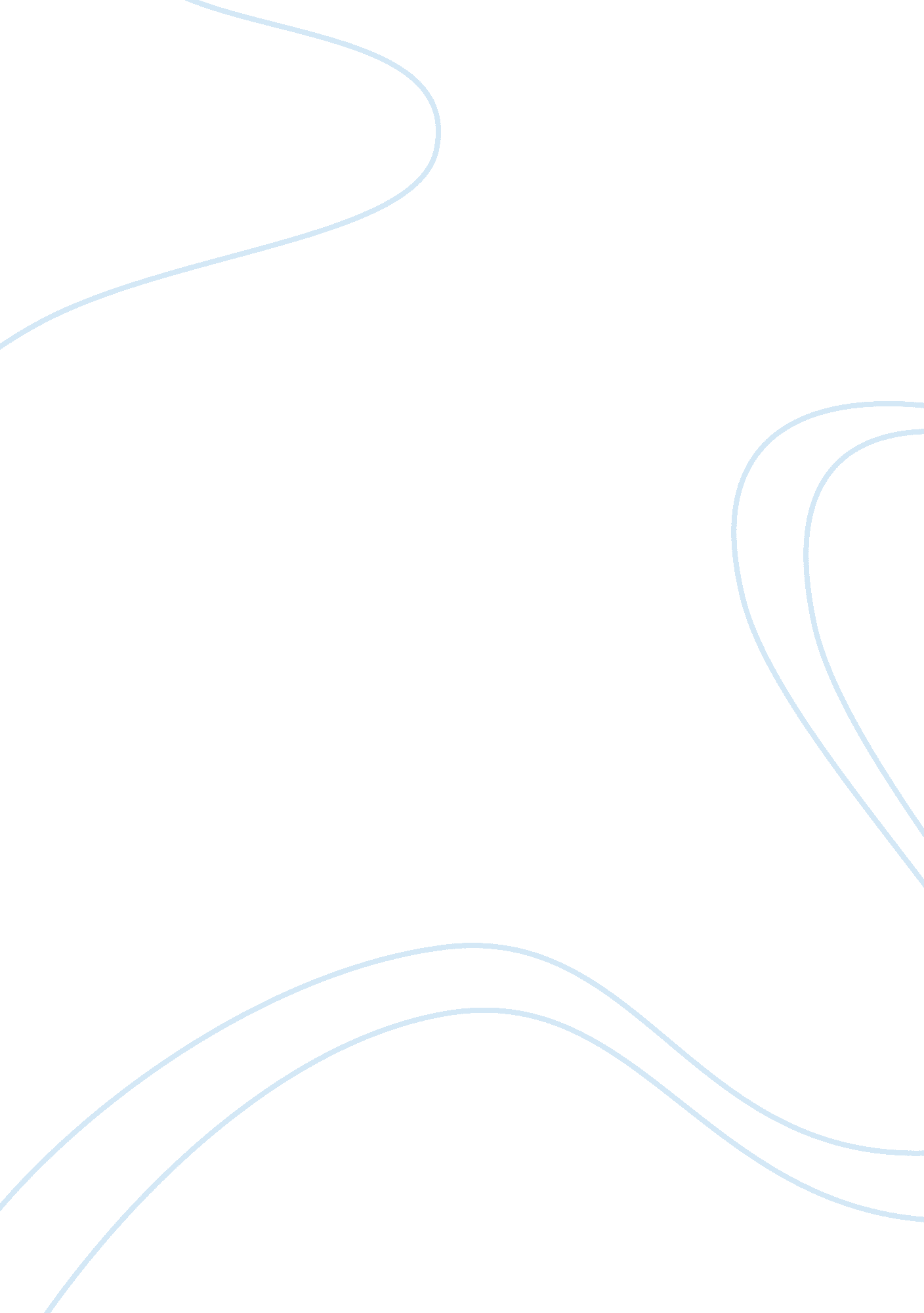 India travel guide to main attractions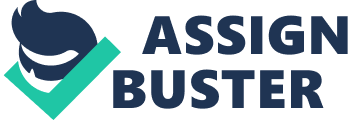 Mumbai is home to some of the best attractions in the world, there’s endless things to do, places to see and towns to visit. If you’re more of a city person you can take a look at the magnificent buildings that Mumbai has to offer, or if you’re abit more of the adventures type you could go spend a day looking and walking around the slums and getting a real feel of what it would be like to live in India. Some of Mumbai’s main attractions include the Gateway of India, Bolly wood and Haji Ali. The gateway of india was built during the British Raj and is located on the waterfront in the Appolo Bunder area. The structure is a basalt arch, 26 metres high and it is open to the public. Bollywood is a large film industry used for the Hindi language. Bollywood actors are as big or even bigger then some of the best actors in the world. The Haji Ali Dargah is a tomb located on an islet off the west coast of Worli in the Southern part of Mumbai. It was a tomb constructed in 1431 in memory of a wealthy Muslim merchant. It is a very popular tourist attraction as it gives you a feel of what India is really like. It is open to everyone and I would highly recommend going there. Toursim helps the poor because it provides the indian economy with money and when people visit the slums they often feel bad for the people or children so they give them money. It helps the kids in the slum to get some kind of money and even the smallest amounts can go a far way. It means that they can buy a meal to help feed not only them but there family. 